TENDER   DOCUMENT FOR INTERIOR AND FURNISHING WORKS AT HLL IFC, IRAPURAM, COCHIN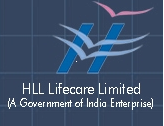 HLL Lifecare Limited                             (A Govt. of India Enterprise)                            Rubber Park, Plot No.1 &2, Irapuram,          Valayanchirangara P.O, Ernakulam, Kerala – 683 556 Email: ifchll@lifecarehll.comWebsite: www.lifecarehll.com                                        Tel: +91 484 2257020CONTENTSNOTICE INVITING TENDERTender No.: HLL/IFC/HR ADMN 2014-15 Tend-01		Dated 	11/07/2014Sub: Furnishingand Interiorworks forAdmin Building Furnishing at HLL IFC.HLL Lifecare Ltd, a Government of India Undertaking, invites sealedand superscribed quotation from interested contractors having minimum twenty years of experience in the relevant field for the following works atHLL LifecareLimited,Irapuram Factory, Rubber park, Irapuram.The estimated value of the present purchase is around Rs.22,50,000.00 (Rupees TwentyTwoLakhs Fifty Thousand only).  Publishing date of the bid	:	11-07-2014Last Date of submission		:	2.00 pm, 18.07.2014Address				:	Deputy Vice President (Commercial)HLL LifecareLimited,Irapuram Factory,   Rubber Park, Irapuram.Opening of Bid			:	2.30 pm, 18.07.2014 at HLL Irapuram Factory, HLL Lifecare Limited,Irapuram Factory,   Rubber Park, Irapuram. Interested applicants may download the tender from company website or collect the tender documents from the Deputy Vice President (Comm), HLL Life Care Limited, Plot No 1&2, Rubber Park, Irapuram, from 12.07.2014 till 17.07.2014 between 9.30 AM to 5.00 PM.Interested applicants can participate in the bid.HLL reserves the right to accept or reject any application without assigning any reason or incurring any liability whatsoever.  Prospective bidders are advised to regularly scan through HLL’s website as corrigendum / amendments etc., if any, will be notified on the HLL’s website and separate advertisement will not be made in this regard.GENERAL TERMS & CONDITIONSThe estimated cost of the works is Rs.22,50,000.00 (Rupees Twenty Two Lakhs Fifty Thousand Only)Minimum Eligibility criteria:Experience of having successfully completed works during the last 20years ending last day of the month previous to the one in which applications are invited:-Two similar completed works each consisting not less than the amount equal to 60% of the estimated cost of thework for which the bid is submitted. Onesimilar completed work consisting not less than the amount equal to 80% of the estimated cost of the work for which the bid is submitted.Documentary proof for the above eligibility criteria should be submitted along with the offer.Proof for experience to be submitted along with the Offer.The schedule of works (ANNEXURE - A) is appended.Tenderers are advised to go through the entire general terms and conditions of this contract carefully.  Earnest money of Rs.200,000/- (Rupees two lakhs only)in the form of a Demand Draft of a scheduled bank issued in favor of HLL Life care Limited, Perumbavoor, which should be placed in a separate sealed cover marked “Earnest money” shall be submitted along with the tender.Documents to be submitted in the tender.Covering LetterCopy of the tender document duly signed on all pages EMD by way of demand draftCopy of two work orders with individual value of not less than 60% of the estimated cost of this work. Copy of one work order with individual value of not less than 80% of the estimated cost of this work.Proof of experience of having successfully completed similar works for 20 years.Copies of all statutory registrations like PAN, TIN No., Service tax registration, PF & ESI registration etc.Financial bid document – Duly filled Annexure IThe filled & duly signed sealed tender should be addressed to DeputyVice President (Comm.) and should be submitted at following address HLL LIFECARE LTDPlot No 1 &2,Rubber Park, Plot No.1 &2, Irapuram,Valayanchirangara P.O,Ernakulam, Kerala – 683 556on or before 14.00Hrs on 18.07.2014.The tender will be opened at 14.30Hrs on 18.07.2014 in the presence tender opening committee and interested bidders or their authorized representatives who choose to attend at the time of opening of tender. Thework shall be completed within 35days from the date of receipt of Work Order or LOA (Letter of acceptance). The tender for the work shall remain open for acceptance for a period of 3 days from the date of opening of tender.The contractor shall visit the site before quoting the rates and clarifications if any required can be had from the undersigned before submitting the tenders.DeputyVice President (Comm.)HLL LIFECARE LTDPlot No 1&2 ,Rubber Park, Irapuram,Valayanchirangara P.O,Ernakulam, Kerala – 683 556Rates quoted should be inclusive of all taxes, cost of materials, Tools/Equipment’s, labor charges, conveyance to site, handling charges, loading and unloading charges, hiring charges,  statutory payments, etc.The Management reserves the right to accept or reject the Tender either partially or fully without assigning any reason what so ever.   The work should be carried out without causing any inconvenience to the public and shall ensure that no damages are caused to the existing site premises.During the execution of work the contractor or authorized representative should be present at site.All Materials, Equipment’s/ Tools required for the work should be arranged by the contractor and brought to site for the timely completion of the work. The materials used shall be as per specification and of good quality.The Contractor has to arrange necessary insurance coverage for the machine, workmen etc. deployed by him. He shall arrange all safety measures to protect his workmen and also the properties of HLL.Security Deposit and Defect liability period: Shortlisted bidder is required to furnish Security Deposit @5% of the tendered amount for execution of the work along with the EMD submitted.The security deposit will be released after the defect liability period of one year.  Statutory deductions like Income tax(2%), work contract tax (4%) etc will be deducted from the bill as per the rules of the company. The work site safety of all employees, their ESI, PF etc will have to be borne by the contractor. After the successful work completion, the Security Deposit shall be converted into Performance Guarantee and will be released after successful completion of Defect Liability period of one year . Penalty for delay: Penalty shall be imposed at 0.5% per week to a maximum of 7.5% of the contract value for any delay committed by the contractor in completing the work as per the order.Measurement & Payment terms: The method of measurement of completed work shall be in accordance with the standard measurement. Payment will be made on satisfactory completion of work as per the order. The method of measurement of completed work shall be in accordance with the standard measurement. Interim or running account bills shall be submitted by the contractor for the work executed on the basis of such recorded measurements in the format of HLL. All such interim payments shall be regarded as payment by way of advances against final payment only, and shall not preclude the requiring of bad, unsound and imperfect of unskilled work to be rejected, removed, taken away and reconstructed or re-erected. Any certificate given by the engineer in charge relating to the work done or materials delivered forming part of such payment, may be modified, or corrected by any subsequent such certificate(s) or by the final certificate and shall not by itself be conclusive evident that any work or material so which it relates is /are in accordance with the contract and certificate. Any such interim payment,/any part  there of shall not in any respect conclude, determine or affect in any way powers of the engineer in charge under the contract or any of such payment s be treated as final settlement and adjustment of accounts or in any way vary or affect the contract. Payment Schedule:  20% of the total work order amount will be released on supply of materials on the site with subject to the HLL officers verification of the items, 40% will be paid subjected to the completion of work of the technical area and the remaining percentage of amount will be paid after the deductions shown in Clause 16 and 17.The Quantity shown in the schedule is an approximate estimated quantity.No extra rate will be entertained if the quantity exceeds due to the site condition while executing the work. Final payment shall be paid only after clearing the site as per direction of Engineer-in-charge/ officer in charge.Settlement of Dispute: Arbitration shall not be the means of settlement of dispute or claims or anything on account of this Contract. If any disputes and difference arising out of the contract are to be settled by a civil court at Thiruvananthapuram.For HLL Lifecare LimitedDeputy Vice President (Commercial)Sign.Official Seal of the Vendor					Full address of the VendorSl. No.ItemPage No.01.Notice Inviting Tender302.Terms and Condition4 - 703.Annexure 1 – Schedule8 - 14Annexure -1 – Financial Bid Document
Schedule of Work - For Administration Building Furnishing at HLL IFCAnnexure -1 – Financial Bid Document
Schedule of Work - For Administration Building Furnishing at HLL IFCAnnexure -1 – Financial Bid Document
Schedule of Work - For Administration Building Furnishing at HLL IFCAnnexure -1 – Financial Bid Document
Schedule of Work - For Administration Building Furnishing at HLL IFCAnnexure -1 – Financial Bid Document
Schedule of Work - For Administration Building Furnishing at HLL IFCAnnexure -1 – Financial Bid Document
Schedule of Work - For Administration Building Furnishing at HLL IFCS..NO:DESCRIPTIONQTYUNIT RATE AMOUNTWorkstations specification Supplying and erection Tile based Modular Partitions  of 50 to75 mm+-3 mm thickness of height 1200 mm  with snap fit/push fit technology ,sections made of MS powder coated sections 1.2 mm thick with continuous vertical locking arrangement for interconnection of two adjacent panels. The internal wire management space provided should be 45mmto 50mm.. The Top trim/side trims  should be  of powder coated aluminium section and snap fitted on its base.A  pair of level adjustera are to be provided with each panel.All Aluminium sections to be Final finished by powder coating to 50 microns after 7 tank anti-rust phosphate treatment.Tiles of  9mm prelaminated particle board of desired shade NOVOPAN/MERINO MAKE(ISI MARK)  or MDF with fabric having density of 220 gms/linear meter ,thickness .282 mm or 12 mm thick magnetic pin board and cloth of desired shade, Optionally White Board or Glazing should be provided instead of any tile without any change in price.The partition below table top will be M.S sheet.Raceway- Two race ways to be provided  as standard for drawing wires along the width of panel The raceway for networking should be of 45 x 100 mm wide and for electrical trunking should be of 45 x 150 mm  which is to be push fitted .The complete system is interconnected by panels.Supplying and providing Table tops to be made up of 25mm thick particle board- NOVOPAN/MERINO MAKE(ISI MARK) and post forming supported on vertical panel made up of 25mm prelaminated board is to be screwed to top with help of brackets and having self leveling screws for uneven surfaces ,the other side connected to partition panel.or partition with the help of steel cantilevers. All work tops are to be fixed at the standard anthropometric working height of 750mm from the ground level & finished with well filleted edges , thus making those user friendly.A circular hole is provided on every worktop to facilitate the easy connection of CPU & Monitor wires & is covered with a modular cable manager made in ABSSupplying and installing Gable ends made out of 25mm pre-laminated particle board of desired shade NOVOPAN/MERINO or equivalent conforming to ISI mark and Screwed to worktop with help of brackets having self leveling screws for uneven surfaces. Used to support worktops at the exposed ends giving an openness to all workstations, cubicles etc.Supplying and installing Front modesty made out of 18mn pre-laminated particle board of desired shade NOVOPAN/MERINO or equivalent conforming to ISI MARK and Screwed to worktop with help of brackets (For workstation to a ht of 1200mm).Supplying and installing  Drawer unit to be made up of 18mm thick pre-laminated particle board NOVOPAN/MERINO (ISI MARK)  for outer Frame .Internal 3 drawers (pencil, utility & filing) made up of 18mm prelaminated board drawers ,two drawers are in roller channels and the bottom filling drawer unit to be fixed with telescopic channel . All 3 drawers are locked with center locking having two keys . The mobile drawer pedestals would all be provided with lockable castors on all 4 corners thus making the usability easy & fluent. The outer size for each pedestal unit is 410mm x 465mm x 710mm. Supplying and installing   keyboard trays are made out of HIP- High Impact Plastic & mounted under the worktop with sliding channels. Each  unit has a flap fitted utility pocket for keeping pencils/pens etc.Supplying and installing  CPU Trolleys are made out of powder coated MS sheet with adjustable width, front & back open & provided with 4 lockable castors to ease out the wire accessibility from the CPUSupplying and installing openable storage unit of height 1500 mm made up of 18mm thick pre-laminated particle board NOVOPAN/MERINO (ISI MARK)  with openable doors.GROUND FLOOROFFICER ROOM(ROOM NO:6 -IOFFICERS25mm Work Top-1500mmx750mm3Nos25mm Side leg -725 x7503Nos18mm Front Metal Modestry of size-1450 X7103NosMobilepedestal3NosCPU Trolly3NosPVC Key Board Tray3NosSide storage-900x450x750mm3NosSide storage-750x450x750mm2NosSide storage-900x450x1200mm2Nos52mm partitions900x1200mm4Nos700x1200mm1Nos750x1200mm7NosPost upto a height of 1200mm3NosChair-Medium Back revolving :- Executive chair made up of  leatherette finishing of  fine Quality. Foam thickness of 70 mm High density Foam. PP Handle. Push back  with locking facility. Base made of steel insrted . Back rest thickness is 60 mm, 935mm H*680mm W*680 D3NosVisitors Chairs -Medium Back cantilever :-Executive chair made up of  leatherette finishing of  fine Quality. Foam thickness of 70 mm High density Foam. PP Handle. Fixed back . Base made of MS round pipe powder coated  . Back rest thickness is 60 mm, Size 880mm H*570mm W*590 D6NosTOTAL OFFICERS ROOMRECEPTION AREA(Room no: 1&4)Reception table-Providing of reception table as per the plan using 19mm plywood with laminate  finish, and ss suport  with 12 mm glass top,supported with SS Stud.Provision for computer keyboard drawer, CPU stand and 2 set drawer unit of 3 drawer each complete as per the drawing and instruction of engineer / architect.1No:Storage Unit-Providing and fixing storage units of depth 450mm and made up of 18mmmarine-ply and 1mm mica.Shutters made up of 18mm marine ply and 1mm laminate,SS Handle and Lock.(25sq.ft)1No:SOFA-3 SEATER (quality leatherette with high density form fully apholstered)1NoSOFA-1SEATER (quality leatherette with high density form fully apholstered)2NoCentre teapoy1NoPlanter box4NosDisplay Stand with spot light2NoNewspaper stand-made up of rubwood-4ft height2No:Chair-Medium Back revolving :-Chair-Medium Back revolving :-  chair made up of  leatherette finishing of  fine Quality. Foam thickness of 70 mm High density Foam. PUHandle. Central tilting mechanisum  with locking facility. Base made of steel insrted .PU Arm rest , Back rest thickness is 60 mm, 940mm H*680mm W*680 D1NosRECEPTION AREAFIRST AID ROOM(Room no:2)25mm Work Top-1500mmx750mm1Nos25mm Side leg -725 x7502Nos18mm Front Metal Modestry of size-1450 X7101NosMobilepedestal1NosCPU Trolly1NosSide storage-900x450x750mm1NosPVC Key Board Tray1NosChair-Medium Back revolving :-Chair-Medium Back revolving :- chair made up of  leatherette finishing of  fine Quality. Foam thickness of 70 mm High density Foam. PUHandle. Central tilting mechanisum  with locking facility. Base made of steel insrted .PU Arm rest , Back rest thickness is 60 mm, 940mm H*680mm W*680 D1NosVisitors Chairs -Medium Back cantilever :- chair made up of  leatherette finishing of  fine Quality. Foam thickness of 70 mm High density Foam. PU Handle. Fixed back  . Base made of CRC round pipe powder coated  . Back rest thickness is 50 mm, Size 925mm H*600mm W*550 D2NosStool for patient2NosL-3 CH -Visitors : perforated steel 1NosHospital bed-multi  height adjustable1NosOpenable storage-900x450x2100mm1NosFIRST AID ROOMWORKSTATIONS(Room no:8)600x1200mm10Nos25mm Work Top-1200mmx600mm4NosMobile-pedestal4NosCPU Trolly4NosPVC Key Board Tray4NosVisitors Chairs -Medium Back cantilever :- chair made up of  leatherette finishing of  fine Quality. Foam thickness of 70 mm High density Foam. PU Handle. Fixed back  . Base made of CRC round pipe powder coated  . Back rest thickness is 50 mm, Size 925mm H*600mm W*550 D4NosSide storage-1050x450x1050mm4NosSide storage-900x450x1050mm1NosWORKSTATIONS(Room no:8)MINI DISCUSSION ROOM(Room no:3)Discussion table of size-2600x1200mm25mm Work Top-2000mmx1200mm1Nos25mm Work Top-600mmx1200mm1Nos25mm centre support-2100x750mm1Nos25mm leg-550x750mm6NosChromium plated leg1NoChair-Medium Back revolving :- Executive chair made up of  leatherette finishing of  fine Quality. Foam thickness of 70 mm High density Foam. PP Handle. Push back  with locking facility. Base made of steel insrted . Back rest thickness is 60 mm, 935mm H*680mm W*680 D1NoVisitors Chairs -Medium Back cantilever :-Executive chair made up of  leatherette finishing of  fine Quality. Foam thickness of 70 mm High density Foam. PP Handle. Fixed back . Base made of MS round pipe powder coated  . Back rest thickness is 60 mm, Size 880mm H*570mm W*590 D6NoMini Confrence TableTOTAL GROUND FLOORFIRST FLOORACCOUNTS/FINANCE ROOM (ROOM NO:7)IMANAGERS25mm Work Top-1650mmx750mm2Nos25mm Side leg -725 x7502Nos18mm Front Metal Modestry of size-1600 X7102NosMobilepedestal2NosCPU Trolly2NosSide storage-900x450x750mm2NosPVC Key Board Tray2NosChair-Medium Back revolving :-Chair-Medium Back revolving :- chair made up of  leatherette finishing of  fine Quality. Foam thickness of 70 mm High density Foam. PUHandle. Central tilting mechanisum  with locking facility. Base made of steel insrted .PU Arm rest , Back rest thickness is 60 mm, 940mm H*680mm W*680 D2NosVisitors Chairs -Medium Back cantilever :- chair made up of  leatherette finishing of  fine Quality. Foam thickness of 70 mm High density Foam. PU Handle. Fixed back  . Base made of CRC round pipe powder coated  . Back rest thickness is 50 mm, Size 925mm H*600mm W*550 D4NosPartition-1200mm700x1200mm2Nos900x1200mm4Nos750x1200mm2NosPost upto a height of 1200mm2NosTOTAL-IIIWORKSTATIONS52mm partitions600x1200mm14Nos25mm Work Top-1200mmx600mm4NosMobilepedestal4NosCPU Trolly4NosPVC Key Board Tray4NosVisitors Chairs -Medium Back cantilever :- chair made up of  leatherette finishing of  fine Quality. Foam thickness of 70 mm High density Foam. PU Handle. Fixed back  . Base made of CRC round pipe powder coated  . Back rest thickness is 50 mm, Size 925mm H*600mm W*550 D4NosSTORAGESSide storage-900x450x900mm2NosSide storage-1200x450x900mm2NosTOTAL-IIACCOUNTS/FINANCE ROOMHR ROOM-(ROOM NO:6)IMANAGER25mm Work Top-1650mmx750mm1Nos25mm Side leg -725 x7501Nos18mm Front Metal Modestry of size-1600 X7101NosMobilepedestal1NosCPU Trolly1NosSide storage-900x450x750mm1NosPVC Key Board Tray1NosChair-Medium Back revolving :-Chair-Medium Back revolving :- chair made up of  leatherette finishing of  fine Quality. Foam thickness of 70 mm High density Foam. PUHandle. Central tilting mechanisum  with locking facility. Base made of steel insrted .PU Arm rest , Back rest thickness is 60 mm, 940mm H*680mm W*680 D1NosVisitors Chairs -Medium Back cantilever :- chair made up of  leatherette finishing of  fine Quality. Foam thickness of 70 mm High density Foam. PU Handle. Fixed back  . Base made of CRC round pipe powder coated  . Back rest thickness is 50 mm, Size 925mm H*600mm W*550 D2NosPartition-1200mm700x1200mm1Nos900x1200mm2Nos750x1200mm2NosPost upto a height of 1200mm1NosTOTAL-IIIWORKSTATIONS52mm partitions600x1200mm10Nos25mm Work Top-1200mmx600mm3NosMobilepedestal3NosCPU Trolly3NosPVC Key Board Tray3NosVisitors Chairs -Medium Back cantilever :- chair made up of  leatherette finishing of  fine Quality. Foam thickness of 70 mm High density Foam. PU Handle. Fixed back  . Base made of CRC round pipe powder coated  . Back rest thickness is 50 mm, Size 925mm H*600mm W*550 D3NosSTORAGESSide storage-900x450x900mm2NosSide storage-1200x450x900mm2NosTOTAL-IIHR ROOMTOP MANAGEMENT ROOMBrown Color top with 45mm thickness and melamine coated.with leatherite finish to main top in the centre,.One Side having round connecting top to main table and the other side Computer desk with round legs. Leg panel thickness of 25mm.  Dimension of 2000mm L * 1100mm W * 780mm H. With 3 DR. Mobile pedestal of dimension (Main table-W2140X d1050 X H760),Computer desk- (W1200X d640 X H730)and Round connecting top of dimension-Dia 1000xH760,key board tray & cpu trolley.Table-(W2140X d1050 X H760)Computer desk-(W1200X d640 X H730)1NosRound connecting top-Dia 1000xH760(Cabinet with glass)-W800 X D460X H2000)2NosPlanter box2NosSOFA-3 SEATER (quality leatherette with high density form fully apholstered)1NoDisplay Stand with spot light1NoTop Executive Chair-High range high back (high quality leatherette):-Executive chair made up of letherite finishing of Motherhood fine Quality. Foam thickness of 70 mm High density Foam. Weight Apporximately 20 kg. Cladded on steel wooden Handle and base. Centre tilt with locking facility. . Back rest thickness is 60 mm, Seat thickness of 70 mm and the Dimension of chair should be D 680 mm* W  680 mm * H 1300 mm. mechanism should be toroson bar, single sheet seat & back1NoVISITORS-High range Medium back (high quality leatherette):-Executive chair made up of letherite finishing of Motherhood fine Quality. Foam thickness of 70 mm High density Foam. Weight Apporximately 20 kg. Cladded on steel wooden Handle and base. Centre tilt with locking facility. . Back rest thickness is 60 mm, Seat thickness of 70 mm and the Dimension of chair should be D 680 mm* W  680 mm * H 1140-1190 mm. mechanism should be toroson bar, single sheet seat & back3NoTOP MANAGEMENT ROOMUNIT CHIEF ROOM-(ROOM NO:3)Red Color top with 45mm thickness and melamine coated. Leg panel thickness of 25mm. Edging of full compact PVC edging with 45 mm full compact half moon T-Moulding. Dimension of 2000mm L * 1100mm W * 780mm H. With 3 DR. Mobile pedestal of dimension 448mm*600mm*592mm. ,key board tray & cpu trolley.Medium cabinet of Size-(L800XW490XH1200),Low Cabinet of size-(L1600XW490XH800) and -Glass Cabinet with swing door f dimension L800X W490XH2030mm.Table(L2000XW1100XH780)1NoSide Return-(L1200XW565XH690)1NoMobile storage-WL-450XW620X690mm)1No Medium cabinet-(L800XW490XH1200)1NoLow cabinet(L1600XW490XH800)1NoGlass cabinet with Swinging door)(l80xw490xh2030)1NoDisplay Stand with spot light1NoSOFA-3 SEATER (quality leatherette with high density form fully apholstered)1NoUnit chief-High range high back revolving (high quality leatherette):Executive visitor chair made up of PU letherite finishing. Foam thickness of 80 mm High density Foam. Weight Apporximately 17 kg. Wooden Handle. Fixed Back. Base made of Chrome  steel. Round pipe thickness of 16 Guage. Back rest thickness is 110 mm, Seat thickness of 110 mm and the spec is D 560 mm* W  500 mm * H 500 mm. Back Seat is of 1220mm H * 720 mm W * 720 mm D.1NoUnit Chief-Visitors-High rangeMB cantiliver (high quality leatherette):Executive visitor chair made up of PU letherite finishing. Foam thickness of 80 mm High density Foam. Weight Apporximately 17 kg. Wooden Handle. Fixed Back. Base made of Chrome  steel. Round pipe thickness of 16 Guage. Back rest thickness is 110 mm, Seat thickness of 110 mm and the spec is D 560 mm* W  500 mm * H 500 mm. Back Seat is of 1000mm H * 500 mm W * 430 mm D.3NoPlanter box2NosUNIT CHIEF ROOMVISITORS ROOM-(ROOM NO:8)SOFA-3 SEATER (quality leatherette with high density form fully apholstered)1NoSOFA-1SEATER (quality leatherette with high density form fully apholstered)2NoCentre teapoy1NoPlanter box2NosCMD VISITORS  ROOMOFFICER ROOM(ROOM NO:2)Red Color top with 45mm thickness and melamine coated. Leg panel thickness of 25mm. Edging of full compact PVC edging with 45 mm full compact half moon T-Moulding. Dimension of 1800mm L * 1100mm W * 780mm H. With 3 DR. Mobile pedestal of dimension 448mm*600mm*592mm. ,key board tray & cpu trolley.Medium cabinet of Size-(L800XW490XH1200),Low Cabinet of size-(L1600XW490XH800) .Table-(1800XW900XH780)1NoSide Return-(L1200XW565XH690)1NoMobile storage-WL-450XW620X690mm)1No Medium cabinet-(L800XW490XH1200)1NoLow cabinet(L1600XW490XH800)1NoHigh range high back revolving (high quality leatherette):Executive visitor chair made up of PU letherite finishing. Foam thickness of 80 mm High density Foam. Weight Apporximately 17 kg. Wooden Handle. Fixed Back. Base made of Chrome  steel. Round pipe thickness of 16 Guage. Back rest thickness is 110 mm, Seat thickness of 110 mm and the spec is D 560 mm* W  500 mm * H 500 mm. Back Seat is of 1220mm H * 720 mm W * 720 mm D.1NoVisitors-High rangeMB cantiliver (high quality leatherette):Executive visitor chair made up of PU letherite finishing. Foam thickness of 80 mm High density Foam. Weight Apporximately 17 kg. Wooden Handle. Fixed Back. Base made of Chrome  steel. Round pipe thickness of 16 Guage. Back rest thickness is 110 mm, Seat thickness of 110 mm and the spec is D 560 mm* W  500 mm * H 500 mm. Back Seat is of 1000mm H * 500 mm W * 430 mm D.3NoOFFICER ROOMCONFERENCE ROOM -(ROOM NO:1)Conference table:- made up of 18 mm BWR marine ply wood , laminate , edges should be teak wood with polishing - need to provide UPS sockets1Noside storage-900x450x750mm1NoConference room Chairs-Medium high back revolving (high quality leatherette):Executive visitor chair made up of PU letherite finishing. Foam thickness of 80 mm High density Foam. Weight Apporximately 17 kg. Wooden Handle. Fixed Back. Base made of Chrome  steel. Round pipe thickness of 16 Guage. Back rest thickness is 110 mm, Seat thickness of 110 mm and the spec is D 560 mm* W  500 mm * H 500 mm. Back Seat is of 1190mm H * 720 mm W * 720 mm D.1NoConference room Chairs-Chair-Medium Back revolving :-Chair-Medium Back revolving :- chair made up of  leatherette finishing of  fine Quality. Foam thickness of 70 mm High density Foam. PUHandle. Central tilting mechanisum  with locking facility. Base made of steel insrted .PU Arm rest , Back rest thickness is 60 mm, 1030mm H*680mm W*680 D17NoPlanter box2NosWhite board-6 x 7'1NoPodium 1NoProjecter screen (8'x5')1NoCONFERENCE ROOM PRODUCTION AND MAINTENANCE  OFFICERS ROOM25mm Work Top-1500mmx750mm2Nos25mm Side leg -725 x7502Nos18mm Front Metal Modestry of size-1450 X7102NosMobile-pedestal2NosCPU Trolly2NosSide storage-900x450x750mm2NosPVC Key Board Tray2Nos52mm partitions-1200mm900x1200mm1Nos600x1200mm1Nos750x1200mm1NosOPENABLE STORAGEOpenable storage-900x450x2100mm3NosChair-Medium Back revolving :- Executive chair made up of  leatherette finishing of  fine Quality. Foam thickness of 70 mm High density Foam. PP Handle. Push back  with locking facility. Base made of steel insrted . Back rest thickness is 60 mm, 935mm H*680mm W*680 D2NosVisitors Chairs -Medium Back cantilever :-Executive chair made up of  leatherette finishing of  fine Quality. Foam thickness of 70 mm High density Foam. PP Handle. Fixed back . Base made of MS round pipe powder coated  . Back rest thickness is 60 mm, Size 880mm H*570mm W*590 D4NosPRODUCTION AND MAINTENANCE  OFFICERSCAFETERIA AREA(ROOM NO:5)Dining table with SS Leg and  granite top-4'x3'6NosChairs with SS legs24NosCrockery shelf made up of 18mm marine ply +8mm glass1NosWhite board-6 x 7'1NoProjecter screen (8'x5')1NoCAFETERIA AREATOTAL FIRST FLOORTOTAL GROUND FLOOR+FIRST FLOOR